En Santiago de Chile, a ……… de …………… de xxx, comparece don(ña) ………………., nacionalidad………………, estado civil……………., de profesión…………….., Cédula Nacional de Identidad Nº ………………. en representación, según se acreditará, de la empresa……………… RUT Nº…………………, ambos domiciliados en…………………, quien expone:PRIMERO: Por el presente instrumento y en mi calidad de representante legal de……………… en adelante indistintamente “LA EMPRESA”, manifiesto el compromiso de nuestra empresa en participar en la Convocatoria Express MiPymex, evento que coordina y organiza desde Chile, la Dirección General de Promoción de Exportaciones, en adelante “PROCHILE”.SEGUNDO: Que, de conformidad a la documentación legal e inscripciones anotadas en los registros pertinentes, “LA EMPRESA” se encuentra legalmente constituida y vigente a la fecha de la presente declaración, así como también la representación en virtud de la cual comparezco.TERCERO: Conocer lo prevenido en el artículo 59 de la Ley 19.728, esto es, que los empleadores que no pagaren las cotizaciones del Seguro de Cesantía regulado por esa ley no podrán percibir recursos provenientes de instituciones públicas o privadas, financiados con cargo a recursos fiscales de fomento productivo, sin acreditar previamente ante las instituciones que administren los programas e instrumentos referidos, estar al día en el pago de las cotizaciones establecidas en la ley. Asimismo, que los empleadores que, durante los 24 meses inmediatamente anteriores a la respectiva solicitud para percibir recursos de la anotada naturaleza, hayan pagado dentro del plazo que corresponda las cotizaciones establecidas en dicha ley, tendrán prioridad en el otorgamiento de estos, financiados con cargo a recursos fiscales de fomento productivo.En atención a lo anterior, declaro: Que respecto a obligaciones de carácter previsional que mi representada tiene con sus trabajadores, declaro:CUARTO: En nuestra participación en la actividad nos comprometemos a dar cabal cumplimiento a las siguientes obligaciones:Que las muestras, si las hubiere, correspondan exclusivamente a productos y/o servicios de origen chileno y que cumplan con todos los requisitos necesarios para ser exportados. En caso contrario, y si así lo determina “PROCHILE”,”LA EMPRESA”, se compromete a retirar de la muestra todos aquellos productos y/o servicios que no cumplan las exigencias anteriores.Entregar dentro de los plazos y según el formato exigido por “PROCHILE”, las gráficas de “la empresa”. En caso de que no se entregue el material según las exigencias, plazos y formatos, “PROCHILE” queda facultado a ubicar en dicho espacio la gráfica genérica que estime conveniente, aún cuando no guarde relación con la empresa adjudicataria.	Cumplirá con la totalidad del programa diseñado por “PROCHILE” para ejecutar la actividad, cumpliendo y respetando las directrices que al efecto imparta la Dirección General de Promoción de Exportaciones.Participará en todas las reuniones que convoque “PROCHILE”, cuyo objeto sea coordinar, informar o evaluar aspectos relacionados con la actividad, sea que éstas se agenden para ser realizadas de manera previa, durante o posterior a la ejecución de la actividad. En caso contrario, esta situación podrá ser considerada en la evaluación de futuras postulaciones de la adjudicataria a herramientas de promoción de exportaciones definidas por el Servicio.Certifica que la persona que participará en la actividad, en representación de “LA EMPRESA”, cumple con el perfil, competencias y capacidades necesarias para tal efecto.QUINTO: “PROCHILE” podrá determinar la no realización de la actividad por haber surgido circunstancias que impidan su adecuada realización en el lugar y fecha previstos.SEXTO: En este contexto y mediante el presente documento, autorizo a la Dirección General de Promoción de Exportaciones, “PROCHILE”, para que almacene mis datos personales para ser usados en los siguientes fines: Envío de material promocional y difusión de actividades e instrumentos, análisis estadístico e intercambio de información comercial con empresas afines y/o potenciales socios comerciales; lo anterior, en conocimiento que dichos datos se encuentran protegidos por la Ley Nº 19.628 y serán tratados conforme lo declarado en la Política de Privacidad de “PROCHILE”.SÉPTIMO: Si “LA EMPRESA” no cumple con cualquiera de las obligaciones estipuladas en la convocatoria, así como en la presente declaración, “PROCHILE” consignará dicho incumplimiento en sus registros de clientes, lo que podrá ser considerado en la evaluación de futuras postulaciones de la adjudicataria a herramientas de promoción de exportaciones definidas por el Servicio.OCTAVO: La presente declaración simple se firma en dos ejemplares de igual tenor, valor y fecha, quedando uno en poder de “PROCHILE” y el otro en poder de “LA POSTULANTE”.CARTA COMPROMISO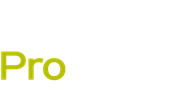 Convocatoria Express MiPymexSÍNO3.1.Que “LA POSTULANTE” tiene trabajadores por los cuales debe pagar seguro de cesantía.3.2.Que “LA POSTULANTE” está al día en el pago del seguro de cesantía de sus trabajadores. NOTA: Responder solo si la respuesta al punto 3.1. es SÍ3.3.Que “LA POSTULANTE” - durante los 24 meses inmediatamente anteriores a la fecha de la presente postulación - ha pagado dentro del plazo que corresponde las cotizaciones establecidas en la Ley 19.728. NOTA: Responder solo si la respuesta al punto 3.1. es SÍ.SÍNO4.1.Que “LA POSTULANTE” tiene trabajadores por los cuales debe pagar obligaciones de carácter previsional.4.2.Que “LA POSTULANTE” está al día en el pago dichas obligaciones. NOTA: Responder solo si la respuesta al punto 4.1. es SÍ..................................................……...
Representante legaL